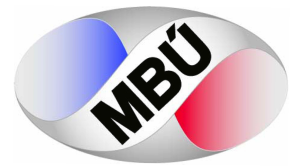     Technický list změny (TLZ) č.: 1                        Technický list změny (TLZ) č.: 1                        Technický list změny (TLZ) č.: 1                        Technický list změny (TLZ) č.: 1                        Technický list změny (TLZ) č.: 1                        Technický list změny (TLZ) č.: 1                    SoD č.:SoD č.:010/TSA/D/2018010/TSA/D/2018010/TSA/D/2018010/TSA/D/2018Ze dne:Ze dne:03. 10. 201803. 10. 2018Stavba:Stavba:Rekonstrukce vodojemu a AT staniceRekonstrukce vodojemu a AT staniceRekonstrukce vodojemu a AT staniceRekonstrukce vodojemu a AT staniceRekonstrukce vodojemu a AT staniceRekonstrukce vodojemu a AT staniceRekonstrukce vodojemu a AT staniceRekonstrukce vodojemu a AT staniceRekonstrukce vodojemu a AT staniceRekonstrukce vodojemu a AT staniceObjekt:Objekt:Dle označení v areálu – podzemní vodojemDle označení v areálu – podzemní vodojemDle označení v areálu – podzemní vodojemDle označení v areálu – podzemní vodojemDle označení v areálu – podzemní vodojemDle označení v areálu – podzemní vodojemDle označení v areálu – podzemní vodojemDle označení v areálu – podzemní vodojemDle označení v areálu – podzemní vodojemDle označení v areálu – podzemní vodojemNázev změny:Název změny:Skutečně provedené práceSkutečně provedené práceSkutečně provedené práceSkutečně provedené práceSkutečně provedené práceSkutečně provedené práceSkutečně provedené práceSkutečně provedené práceSkutečně provedené práceSkutečně provedené práceDůvod a popis změny:Důvod a popis změny:Důvod a popis změny:Důvod a popis změny:Důvod a popis změny:Důvod a popis změny:Důvod a popis změny:Důvod a popis změny:Důvod a popis změny:Důvod a popis změny:Z důvodu dodatečných stavebních prací, které nebyly zahrnuty v původním závazku ze smlouvy a prací, které nebyly realizovány vlivem jejich nenutnosti a na základě výsledků odtrhových zkoušek byla provedena změna rozsahu provádění odsekání nesoudržných povrchů z původních 20-30% na 100%. V návaznosti na výsledky odtrhových zkoušek se změnil i rozsah provádění nových reprofilačních oprav z původních 20-30% na 100% ploch. Po provedení odkopání podzemního kolektoru bylo rozhodnuto o změně rozsahu oprav této konstrukce jejím částečným zasypáním. Došlo také ke změně krytiny na vstupním objektu, a to změnou z pozinkovaného plechu na asfaltovou krytinu se vsypem.Z důvodu dodatečných stavebních prací, které nebyly zahrnuty v původním závazku ze smlouvy a prací, které nebyly realizovány vlivem jejich nenutnosti a na základě výsledků odtrhových zkoušek byla provedena změna rozsahu provádění odsekání nesoudržných povrchů z původních 20-30% na 100%. V návaznosti na výsledky odtrhových zkoušek se změnil i rozsah provádění nových reprofilačních oprav z původních 20-30% na 100% ploch. Po provedení odkopání podzemního kolektoru bylo rozhodnuto o změně rozsahu oprav této konstrukce jejím částečným zasypáním. Došlo také ke změně krytiny na vstupním objektu, a to změnou z pozinkovaného plechu na asfaltovou krytinu se vsypem.Z důvodu dodatečných stavebních prací, které nebyly zahrnuty v původním závazku ze smlouvy a prací, které nebyly realizovány vlivem jejich nenutnosti a na základě výsledků odtrhových zkoušek byla provedena změna rozsahu provádění odsekání nesoudržných povrchů z původních 20-30% na 100%. V návaznosti na výsledky odtrhových zkoušek se změnil i rozsah provádění nových reprofilačních oprav z původních 20-30% na 100% ploch. Po provedení odkopání podzemního kolektoru bylo rozhodnuto o změně rozsahu oprav této konstrukce jejím částečným zasypáním. Došlo také ke změně krytiny na vstupním objektu, a to změnou z pozinkovaného plechu na asfaltovou krytinu se vsypem.Z důvodu dodatečných stavebních prací, které nebyly zahrnuty v původním závazku ze smlouvy a prací, které nebyly realizovány vlivem jejich nenutnosti a na základě výsledků odtrhových zkoušek byla provedena změna rozsahu provádění odsekání nesoudržných povrchů z původních 20-30% na 100%. V návaznosti na výsledky odtrhových zkoušek se změnil i rozsah provádění nových reprofilačních oprav z původních 20-30% na 100% ploch. Po provedení odkopání podzemního kolektoru bylo rozhodnuto o změně rozsahu oprav této konstrukce jejím částečným zasypáním. Došlo také ke změně krytiny na vstupním objektu, a to změnou z pozinkovaného plechu na asfaltovou krytinu se vsypem.Z důvodu dodatečných stavebních prací, které nebyly zahrnuty v původním závazku ze smlouvy a prací, které nebyly realizovány vlivem jejich nenutnosti a na základě výsledků odtrhových zkoušek byla provedena změna rozsahu provádění odsekání nesoudržných povrchů z původních 20-30% na 100%. V návaznosti na výsledky odtrhových zkoušek se změnil i rozsah provádění nových reprofilačních oprav z původních 20-30% na 100% ploch. Po provedení odkopání podzemního kolektoru bylo rozhodnuto o změně rozsahu oprav této konstrukce jejím částečným zasypáním. Došlo také ke změně krytiny na vstupním objektu, a to změnou z pozinkovaného plechu na asfaltovou krytinu se vsypem.Z důvodu dodatečných stavebních prací, které nebyly zahrnuty v původním závazku ze smlouvy a prací, které nebyly realizovány vlivem jejich nenutnosti a na základě výsledků odtrhových zkoušek byla provedena změna rozsahu provádění odsekání nesoudržných povrchů z původních 20-30% na 100%. V návaznosti na výsledky odtrhových zkoušek se změnil i rozsah provádění nových reprofilačních oprav z původních 20-30% na 100% ploch. Po provedení odkopání podzemního kolektoru bylo rozhodnuto o změně rozsahu oprav této konstrukce jejím částečným zasypáním. Došlo také ke změně krytiny na vstupním objektu, a to změnou z pozinkovaného plechu na asfaltovou krytinu se vsypem.Z důvodu dodatečných stavebních prací, které nebyly zahrnuty v původním závazku ze smlouvy a prací, které nebyly realizovány vlivem jejich nenutnosti a na základě výsledků odtrhových zkoušek byla provedena změna rozsahu provádění odsekání nesoudržných povrchů z původních 20-30% na 100%. V návaznosti na výsledky odtrhových zkoušek se změnil i rozsah provádění nových reprofilačních oprav z původních 20-30% na 100% ploch. Po provedení odkopání podzemního kolektoru bylo rozhodnuto o změně rozsahu oprav této konstrukce jejím částečným zasypáním. Došlo také ke změně krytiny na vstupním objektu, a to změnou z pozinkovaného plechu na asfaltovou krytinu se vsypem.Z důvodu dodatečných stavebních prací, které nebyly zahrnuty v původním závazku ze smlouvy a prací, které nebyly realizovány vlivem jejich nenutnosti a na základě výsledků odtrhových zkoušek byla provedena změna rozsahu provádění odsekání nesoudržných povrchů z původních 20-30% na 100%. V návaznosti na výsledky odtrhových zkoušek se změnil i rozsah provádění nových reprofilačních oprav z původních 20-30% na 100% ploch. Po provedení odkopání podzemního kolektoru bylo rozhodnuto o změně rozsahu oprav této konstrukce jejím částečným zasypáním. Došlo také ke změně krytiny na vstupním objektu, a to změnou z pozinkovaného plechu na asfaltovou krytinu se vsypem.Z důvodu dodatečných stavebních prací, které nebyly zahrnuty v původním závazku ze smlouvy a prací, které nebyly realizovány vlivem jejich nenutnosti a na základě výsledků odtrhových zkoušek byla provedena změna rozsahu provádění odsekání nesoudržných povrchů z původních 20-30% na 100%. V návaznosti na výsledky odtrhových zkoušek se změnil i rozsah provádění nových reprofilačních oprav z původních 20-30% na 100% ploch. Po provedení odkopání podzemního kolektoru bylo rozhodnuto o změně rozsahu oprav této konstrukce jejím částečným zasypáním. Došlo také ke změně krytiny na vstupním objektu, a to změnou z pozinkovaného plechu na asfaltovou krytinu se vsypem.Z důvodu dodatečných stavebních prací, které nebyly zahrnuty v původním závazku ze smlouvy a prací, které nebyly realizovány vlivem jejich nenutnosti a na základě výsledků odtrhových zkoušek byla provedena změna rozsahu provádění odsekání nesoudržných povrchů z původních 20-30% na 100%. V návaznosti na výsledky odtrhových zkoušek se změnil i rozsah provádění nových reprofilačních oprav z původních 20-30% na 100% ploch. Po provedení odkopání podzemního kolektoru bylo rozhodnuto o změně rozsahu oprav této konstrukce jejím částečným zasypáním. Došlo také ke změně krytiny na vstupním objektu, a to změnou z pozinkovaného plechu na asfaltovou krytinu se vsypem.Z důvodu dodatečných stavebních prací, které nebyly zahrnuty v původním závazku ze smlouvy a prací, které nebyly realizovány vlivem jejich nenutnosti a na základě výsledků odtrhových zkoušek byla provedena změna rozsahu provádění odsekání nesoudržných povrchů z původních 20-30% na 100%. V návaznosti na výsledky odtrhových zkoušek se změnil i rozsah provádění nových reprofilačních oprav z původních 20-30% na 100% ploch. Po provedení odkopání podzemního kolektoru bylo rozhodnuto o změně rozsahu oprav této konstrukce jejím částečným zasypáním. Došlo také ke změně krytiny na vstupním objektu, a to změnou z pozinkovaného plechu na asfaltovou krytinu se vsypem.Z důvodu dodatečných stavebních prací, které nebyly zahrnuty v původním závazku ze smlouvy a prací, které nebyly realizovány vlivem jejich nenutnosti a na základě výsledků odtrhových zkoušek byla provedena změna rozsahu provádění odsekání nesoudržných povrchů z původních 20-30% na 100%. V návaznosti na výsledky odtrhových zkoušek se změnil i rozsah provádění nových reprofilačních oprav z původních 20-30% na 100% ploch. Po provedení odkopání podzemního kolektoru bylo rozhodnuto o změně rozsahu oprav této konstrukce jejím částečným zasypáním. Došlo také ke změně krytiny na vstupním objektu, a to změnou z pozinkovaného plechu na asfaltovou krytinu se vsypem.Přílohy:Přílohy:Přílohy:Přílohy:Přílohy:Přílohy:Přílohy:Přílohy:Přílohy:Přílohy:Přílohy:Přílohy: Výkaz výměr s uvedením prováděných a neprováděných prací Výkaz výměr s uvedením prováděných a neprováděných prací Výkaz výměr s uvedením prováděných a neprováděných prací Výkaz výměr s uvedením prováděných a neprováděných prací Výkaz výměr s uvedením prováděných a neprováděných prací Výkaz výměr s uvedením prováděných a neprováděných prací Výkaz výměr s uvedením prováděných a neprováděných prací Výkaz výměr s uvedením prováděných a neprováděných prací Výkaz výměr s uvedením prováděných a neprováděných prací Výkaz výměr s uvedením prováděných a neprováděných prací Výkaz výměr s uvedením prováděných a neprováděných prací Výkaz výměr s uvedením prováděných a neprováděných pracíČasový dopad oproti původnímu řešení:	Časový dopad oproti původnímu řešení:	Časový dopad oproti původnímu řešení:	Časový dopad oproti původnímu řešení:	              bez dopadu	s dopadem              bez dopadu	s dopadem              bez dopadu	s dopadem              bez dopadu	s dopademČasový dopad oproti původnímu řešení:	Časový dopad oproti původnímu řešení:	Časový dopad oproti původnímu řešení:	Časový dopad oproti původnímu řešení:	              bez dopadu	s dopadem              bez dopadu	s dopadem              bez dopadu	s dopadem              bez dopadu	s dopademdo 31. 12. 2018do 31. 12. 2018Orientační cenový dopad:Orientační cenový dopad:  Odpočet:  Odpočet: -378 250,41,-  Kč Bez DPH -378 250,41,-  Kč Bez DPH -378 250,41,-  Kč Bez DPH -378 250,41,-  Kč Bez DPH -378 250,41,-  Kč Bez DPH -378 250,41,-  Kč Bez DPH -378 250,41,-  Kč Bez DPH -378 250,41,-  Kč Bez DPH  Přípočet:  Přípočet:   378 250,41,- Kč bez DPH   378 250,41,- Kč bez DPH   378 250,41,- Kč bez DPH   378 250,41,- Kč bez DPH   378 250,41,- Kč bez DPH   378 250,41,- Kč bez DPH   378 250,41,- Kč bez DPH   378 250,41,- Kč bez DPH  Celkem:  Celkem:    0,00,- Kč Bez DPH    0,00,- Kč Bez DPH    0,00,- Kč Bez DPH    0,00,- Kč Bez DPH    0,00,- Kč Bez DPH    0,00,- Kč Bez DPH    0,00,- Kč Bez DPH    0,00,- Kč Bez DPHDetailní výkaz výměr je přílohou č.: 1Detailní výkaz výměr je přílohou č.: 1Detailní výkaz výměr je přílohou č.: 1Detailní výkaz výměr je přílohou č.: 1Detailní výkaz výměr je přílohou č.: 1Detailní výkaz výměr je přílohou č.: 1Detailní výkaz výměr je přílohou č.: 1Detailní výkaz výměr je přílohou č.: 1Detailní výkaz výměr je přílohou č.: 1Detailní výkaz výměr je přílohou č.: 1Detailní výkaz výměr je přílohou č.: 1Detailní výkaz výměr je přílohou č.: 1Odsouhlasení:                                                                 Datum: 17.12.2018Odsouhlasení:                                                                 Datum: 17.12.2018Odsouhlasení:                                                                 Datum: 17.12.2018Odsouhlasení:                                                                 Datum: 17.12.2018Odsouhlasení:                                                                 Datum: 17.12.2018Odsouhlasení:                                                                 Datum: 17.12.2018Odsouhlasení:                                                                 Datum: 17.12.2018Odsouhlasení:                                                                 Datum: 17.12.2018Odsouhlasení:                                                                 Datum: 17.12.2018Odsouhlasení:                                                                 Datum: 17.12.2018Odsouhlasení:                                                                 Datum: 17.12.2018Odsouhlasení:                                                                 Datum: 17.12.2018Objednatel Jméno Jméno Podpis PodpisZhotovitelZhotovitel Jméno Jméno Podpis Podpis PodpisMBÚ v. v. iIng. Pavel SobotkaIng. Pavel SobotkaEnergoreál s.r.o.Energoreál s.r.o.Ing. Jaroslav KrešňákIng. Jaroslav KrešňákJan ŠalomounJan ŠalomounProjektantJménoJménoPodpisPodpis TDS TDSJménoJméno Podpis Podpis Podpis CB-energo s.r.oIng. Jan MačíIng. Jan MačíMBÚ v. v. i.MBÚ v. v. i.Jiří StřelaJiří Střela